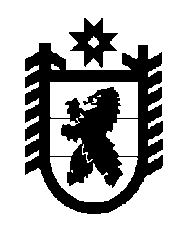 Российская Федерация Республика Карелия    РАСПОРЯЖЕНИЕГЛАВЫ РЕСПУБЛИКИ КАРЕЛИЯ1. Внести в распоряжение Главы Республики Карелия от 20 июля 2015 года № 256-р (Собрание законодательства Республики Карелия, 2015, № 7, ст. 1368) следующие изменения:а) в пункте 2 слова «Министерства экономического развития» заменить словами «Министерства экономического развития и промышленности»;  б) пункт 3 изложить в следующей редакции:«3. Назначить руководителем аппарата Комиссии Министра экономического развития и промышленности О.К. Арминена»; в) в составе комиссии по противодействию незаконному обороту промышленной продукции в Республике Карелия  (далее – Комиссия), утвержденном названным распоряжением: включить в состав Комиссии следующих лиц:Сергеев Д.Н. – Министр внутренних дел по Республике Карелия, заместитель председателя Комиссии (по согласованию);Савельев Ю.В. – заместитель Премьер-министра Правительства Республики Карелия, заместитель председателя Комиссии;Арминен О.К. –  Министр экономического развития и промышлен-ности Республики Карелия, руководитель аппарата Комиссии; указать новые должности следующих лиц:Сибиряков К.Н. – начальник отдела Министерства экономического развития и промышленности Республики Карелия;Телицын В.Л. – Министр сельского, рыбного и охотничьего хозяйства Республики Карелия;исключить из состава Комиссии Громова О.Ю., Кукушкина В.П., Олейник Т.В., Чмиля В.Я.2. Внести в состав рабочей группы по содействию в привлечении инвестиций в экономику Республики Карелия, образованной распоряжением Главы Республики Карелия от 8 декабря 2004 года № 754-р (Собрание законодательства Республики Карелия, 2004, № 12, ст. 1514; 2006, № 8, ст. 934; 2007, № 9, ст. 1133; 2008, № 2, ст. 144; № 8, ст. 995; 2009, № 10, ст. 1136; 2010, № 8, ст. 992; № 11, ст. 1431; 2012, № 1, ст. 53; 2013, № 1, ст. 60; № 12, ст. 2276; 2015, № 10, ст. 1944), следующие изменения: а) включить в состав рабочей группы следующих лиц: Савельев Ю.В. – заместитель Премьер-министра Правительства Республики Карелия, руководитель рабочей группы; Арминен О.К. – Министр экономического развития и промышлен-ности Республики Карелия, заместитель руководителя рабочей группы; Титов И.А. –  заместитель Министра экономического развития и промышленности Республики Карелия;Мирошник И.Ю. –  Глава Петрозаводского городского округа (по согласованию);Харламов Е.В. – консультант Министерства экономического развития и промышленности Республики Карелия, секретарь рабочей группы;б) указать новые должности следующих лиц:Аксененкова Л.А. – первый заместитель председателя Государственного комитета Республики Карелия по дорожному хозяйству, транспорту и связи; Жирнель Е.В. – заместитель председателя федерального государст-венного бюджетного учреждения Карельского научного центра Россий-ской академии наук по научно-организационной работе (по согласованию); Матвиец Д.С. –  Министр строительства, жилищно-коммунального хозяйства и энергетики Республики Карелия;в) исключить из состава рабочей группы  Алимпиева С.В., Мяки С.А., Чмиля В.Я., Ширшину Г.И.3. Внести в состав рабочей группы, созданной распоряжением Главы Республики Карелия от 17 ноября 2010 года № 907-р (Собрание законодательства Республики Карелия, 2010, № 11, ст. 1426; 2011, № 3,               ст. 293; № 5, ст. 680; № 9, ст. 1424; № 12, ст. 2018; 2012, № 5, ст. 877; № 10, ст. 1806; 2013, № 6, ст. 1003; № 12, ст. 2271; 2014, № 2, ст. 183; № 9,                    ст. 1607; 2015, № 10, ст. 1948), следующие изменения:а) включить в состав рабочей группы следующих лиц: Арминен О.К. –  Министр экономического развития и промышлен-ности Республики Карелия, руководитель рабочей группы; Титов И.А. –  заместитель Министра экономического развития и промышленности Республики Карелия;Алексеев С.А. – главный специалист Министерства экономического развития и промышленности Республики Карелия, секретарь  рабочей группы;б) указать новые должности следующих лиц: Жирнель Е.В. – заместитель председателя федерального государст-венного бюджетного учреждения Карельского научного центра Россий-ской академии наук по научно-организационной работе (по согласованию);Лесонен А.Н. –  Министр культуры Республики Карелия;Марков А.А. – заместитель председателя Государственного комитета Республики Карелия  по дорожному хозяйству, транспорту и связи;в) исключить из состава рабочей группы Алимпиева С.В.,                     Муделя В.И., Чмиля В.Я.4. Внести в состав оперативного штаба при Главе Республики Карелия по мониторингу и оперативному реагированию на изменение конъюнктуры продовольственных рынков в Республике Карелия (далее – оперативный штаб), утвержденный распоряжением Главы Республики Карелия от 28 августа 2014 года № 278-р (Собрание законодательства Республики Карелия, 2014, № 8, ст. 1414; № 10, ст. 1799; 2015, № 4,                   ст. 663), следующие изменения:а) включить в состав оперативного штаба следующих лиц:Арминен О.К. – Министр экономического развития и промышленности Республики Карелия, заместитель руководителя оперативного штаба; Каштанова Э.Э. –  заместитель председателя комитета – начальник управления экономики и инвестиционной политики комитета экономики и управления муниципальным имуществом администрации Петрозаводского городского округа (по согласованию);Николаенко Д.Н.  – руководитель закупок регионального отделения Карелия акционерного общества «Дикси Юг» (по согласованию);Пух А.В. – ведущий специалист Министерства экономического развития и промышленности Республики Карелия, секретарь оперативного штаба;б) указать новые должности следующих лиц:Телицын В.Л. – Министр сельского, рыбного и охотничьего хозяйства Республики Карелия, заместитель руководителя оперативного штаба;Кислов Д.С. – заместитель Министра экономического развития и промышленности Республики Карелия;в) исключить из состава оперативного штаба Соловьеву Г.И., Черножука В.И., Чмиля В.Я., Ширшину Г.И.          Глава Республики  Карелия                                                               А.П. Худилайненг. Петрозаводск23 августа 2016 года№ 362-р